AircraftThe aircraft desk had a very busy season supporting local and extended attack fires in the SCOFMP area as well as out of area incidents. The Klamath Falls Tanker Base hosted two heavy airtankers for the second half of fire season. Two CL-415 were stationed at Klamath Falls Tanker Base supporting Two Four Two, Brattain, and Thielsen Incident on the Umpqua. Per the region an additional Surge Helicopter was hosted and staffed by the Lakeview Helitack crew. Prescott Helitack, Superior Helitack and ODF John Day Helitack  also completed details on SCOFMP increasing capacity during the busy season. 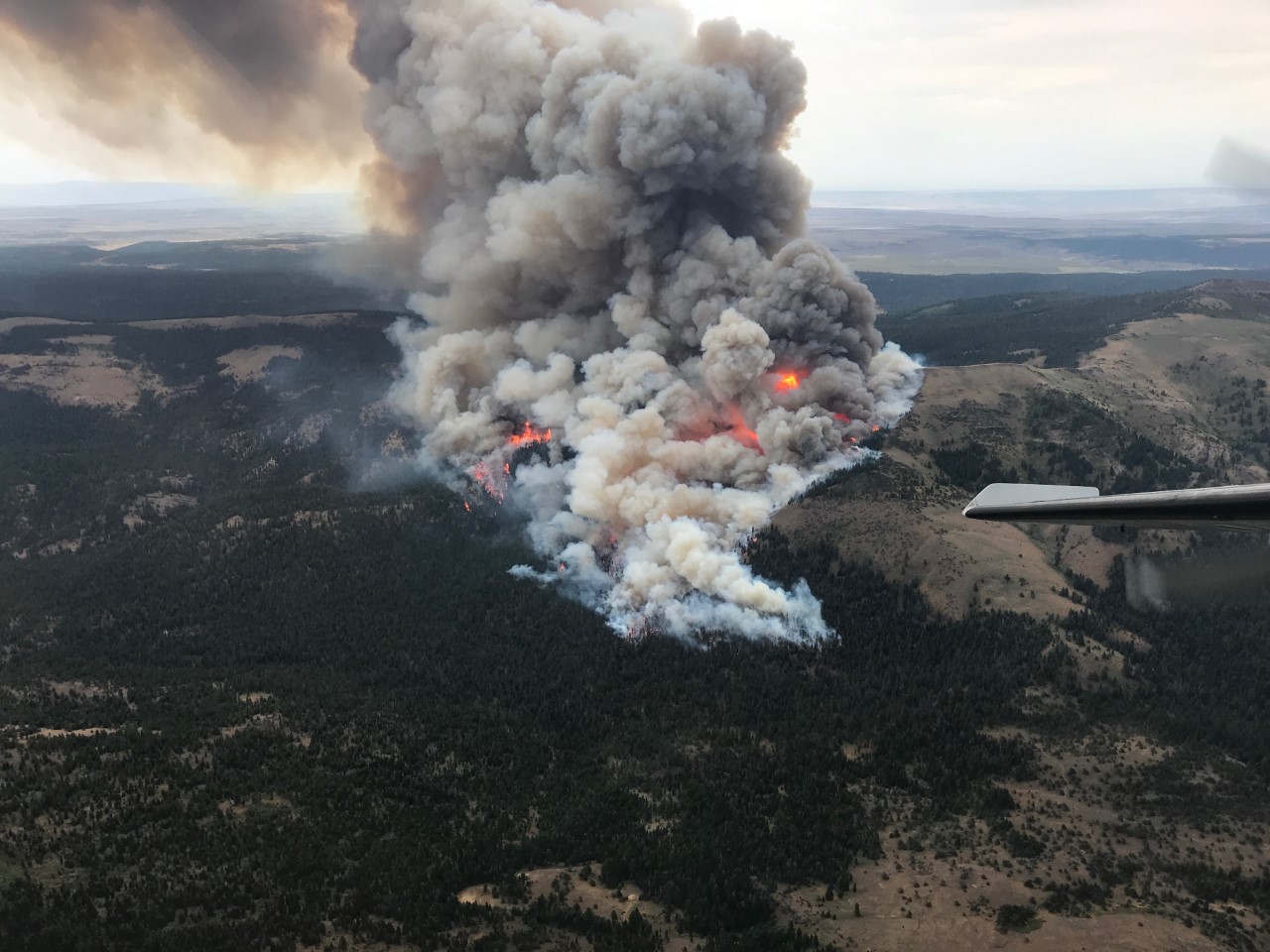 T-810 Western Pilot based at Lakeview Seatbase. On contract for 71 days with a contract extension of 10 days. Flew 26 Initial Attack Fires, and 4 Extended Attack Fires.Delivered a total of 64,433 Gallons of RetardantTotal Flight Hours = 47.11 T-896 Western Pilot based at Lakeview Seatbase. On contract for 104 days with a contract extension of 14 days. Flew 34 Initial Attack Fires and 3 Extended Attack Fires. Delivered a total of 73,138 Gallons of RetardantTotal Flight Hours = 58.45T-846 Aerial Timber was an additional On Call seat based at Lakeview Seatbase for the GACC. Was on call contract for 36 days. Flew 5 Initial Attack Fires and 2 Extended Attack Fires. Delivered a total of 24,599 Gallons of RetardantTotal Flight Hours = 27.16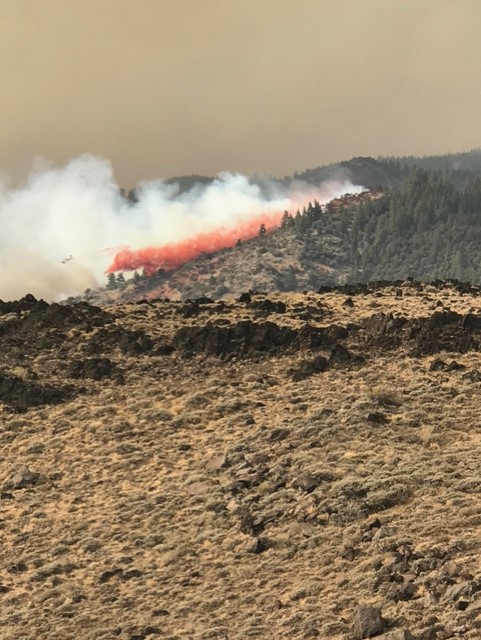 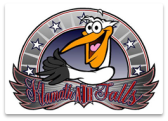 Klamath Falls tanker baseIn 2020 the Klamath Falls Airtanker Base delivered 177 loads of LC95-A-R retardant.   For 2020 The Klamath Falls Airtanker base provided retardant for 6 different agencies, while supporting 14 different fires. T-02 and T-16 used Klamath Falls as their home base during the second half of the season. Their stays were the longest continuous RONs that the Klamath Falls ATB has had in close to a decade. 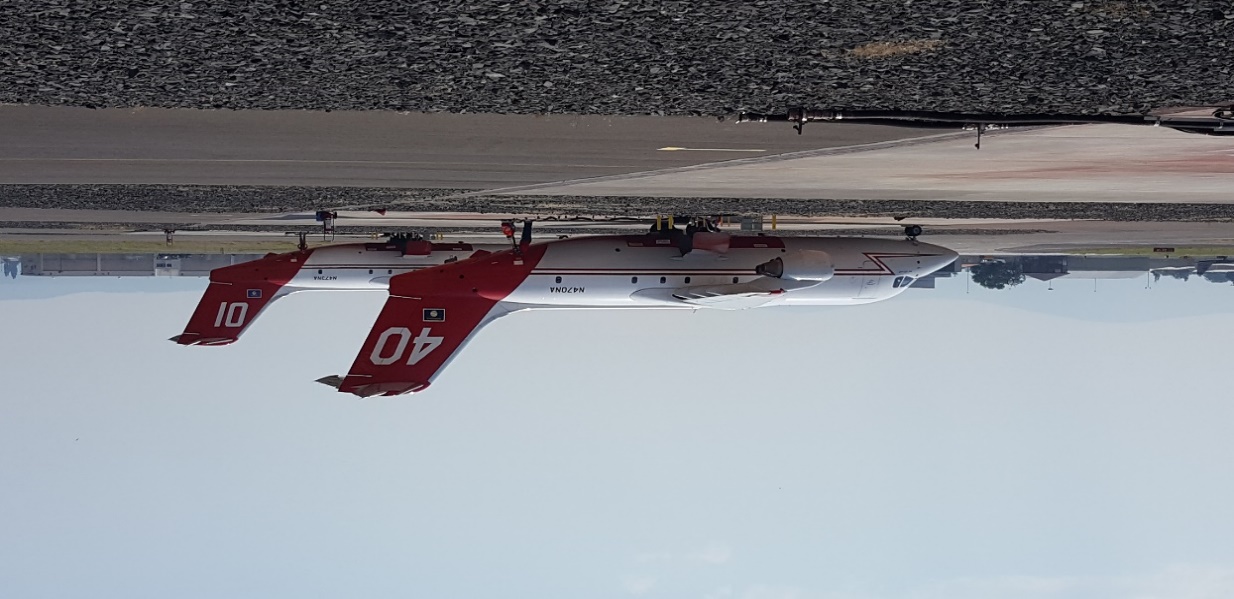 Air attackAir Attack 3ME was contracted through Ponderosa Aviation with an Aero Commander-690B for 120 days June 1st through September 28th. HighlightsInitial Attack Fires= 20Extended Attack Fires= 32Total Hours Flown= 154.33 Hours Flown On Zone= 104.04Hours Flown Off Zone. 50.29Trainee: 1 for 44 dayslakeview HelitackH-7HX was contracted through Helicopter Express on year 2 of a 5 year contract. Contract started on May 31st and ended on September 17th with an extension until October 27th. HighlightsTotal Revenue Flight Hours= 175Hours Flown On Zone= 75Hours Flown Off Zone= 100Initial Attack Fires= 18Transported Passengers= 392Gallons of Water Delivered= 146,828Pounds of Internal Cargo Delivered= 33,600Pounds of External Cargo Delivered= 5,549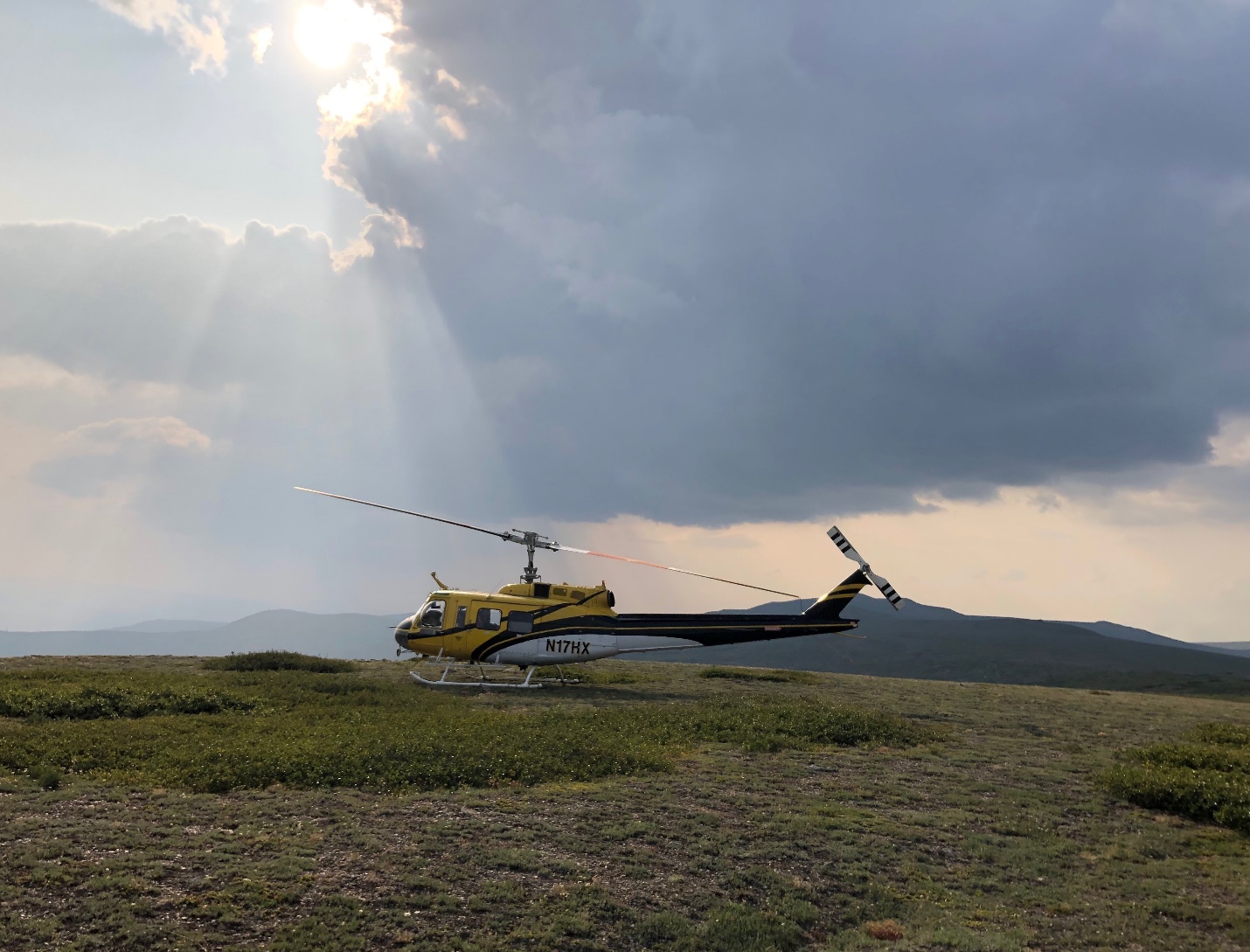 Retardant Gallons Delivered by AgencyRetardant Gallons Delivered by AgencyUSFS Region 6120,014USFS Other121,123BLM40,259ODF66,211NPS/BIA/CA22,885Total370,492Fast Facts for 2020Fast Facts for 2020Base Opening Date:06/01/2020First Load of Season07/20 “Gold”Last Load of Season09/15 “Brattain”Base Closing Date:10/17/2020Fast Facts for 2020Fast Facts for 2020Airtankers in One Day:11              Sept 8th “Two Four Two”Incidents in One Day:4                July 22nd and July 23rd Loads in One Day:39              Sept 8th “Two Four Two”Gallons in One Day:60,927       Sept 9th “Two Four Two”